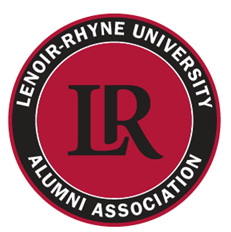 LRU Alumni Board of Directors2015 Nomination FormBoard Prospect NamesNAME: ______________________________    YEAR OF GRADUATION (Undergraduate or Graduate School?):___________PLACE OF EMPLOYMENT & POSITION (if known):____________________CITY OF RESIDENCE: _________________________________PHONE #:______________________________ E-MAIL:____________________BACKGROUND (if known) &/or WHY YOU FEEL THEY WOULD MAKE A GOOD ALUMNI BOARD MEMBER:
NAME OF PERSON RECOMMENDING: ____________________________YOUR E-MAIL ADDRESS: _______________________________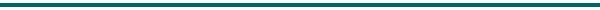 NAME: __________________________________    YEAR OF GRADUATION (Undergraduate or Graduate School?):___________PLACE OF EMPLOYMENT & POSITION (if known):____________________________________CITY OF RESIDENCE: __________________________________PHONE #:____________________________  E-MAIL:_________________________________BACKGROUND (if known) &/or WHY YOU FEEL THEY WOULD MAKE A GOOD ALUMNI BOARD MEMBER: ___________________________________________________________________NAME OF PERSON RECOMMENDING: ______________________________________YOUR E-MAIL ADDRESS: __________________________________________
SUBMISSION DEADLINE:  Friday, January 2, 2015
Email Form to lru.director@alumni.lr.edu
